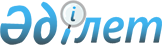 О внесении дополнений в постановление Правительства Республики Казахстан от 3 августа 2000 года N 1176
					
			Утративший силу
			
			
		
					Постановление Правительства Республики Казахстан от 17 мая 2006 года N 414. Утратило силу постановлением Правительства Республики Казахстан от 31 декабря 2020 года № 960.
      Сноска. Утратило силу постановлением Правительства РК от 31.12.2020 № 960.
      Правительство Республики Казахстан  ПОСТАНОВЛЯЕТ: 
      1. Внести в  постановление  Правительства Республики Казахстан от 3 августа 2000 года N 1176 "О мерах по реализации Закона Республики Казахстан "О государственном контроле за оборотом отдельных видов оружия" (САПП Республики Казахстан, 2000 г., N 32-33, ст. 399) следующие дополнения: 
      в Правилах оборота оружия и патронов к нему в Республике Казахстан, утвержденных указанным постановлением: 
      абзац первый пункта 3 после слов "10-3 (секретно)" дополнить цифрами ", 10-4"; 
      абзац первый пункта 22 после слов "10-3 (секретно)" дополнить цифрами ", 10-4"; 
      дополнить приложением 10-4 согласно приложению к настоящему постановлению. 
      2. Настоящее постановление вводится в действие со дня подписания. 
      Виды, типы, модели и количество оружия и патронов к нему, установленные 
      для вооружения работников АО "Военизированная железнодорожная охрана" 
      Нормы патронов к оружию 
      Примечания: 
      1. Патроны, предусмотренные для проверки боя оружия, расходовать в других целях запрещается. 
      2. Резерв оружия всех видов охраны - 1 единица оружия на каждые 10 единиц, имеющихся на вооружении. 
      3. Патроны для гладкоствольного оружия заряжаются дробью N 7, 8 или могут использоваться патроны травматического действия, соответствующие нормам уполномоченного центрального исполнительного органа Республики Казахстан, осуществляющего руководство в области охраны здоровья граждан. 
      4. Вооружение работников АО "Военизированная железнодорожная охрана" вне объектов железнодорожного транспорта осуществляется согласно пункта 1 приложения 4 к Правилам оборота оружия и патронов к нему в Республике Казахстан. 
					© 2012. РГП на ПХВ «Институт законодательства и правовой информации Республики Казахстан» Министерства юстиции Республики Казахстан
				
Премьер-Министр  
Республики Казахстан  Приложение
к постановлению Правительства
Республики Казахстан
от 17 мая 2006 года N 414
Приложение 10-4
к Правилам оборота оружия
и патронов к нему
в Республике Казахстан
Nп/п 
Наименование 
должностей 
Служебное оружие (при осуществлении 
охранной деятельности) 
Служебное оружие (при осуществлении 
охранной деятельности) 
Служебное оружие (при осуществлении 
охранной деятельности) 
Служебное оружие (при осуществлении 
охранной деятельности) 
Nп/п 
Наименование 
должностей 
Нарезное 
Нарезное 
Гладко- 
ствольное 
коротко- 
ствольное 
оружие  
(пистолет, 
револьвер) 
Гладко- 
ствольное 
длинно- 
ствольное  
оружие 
(ружье,  
карабин) 
Nп/п 
Наименование 
должностей 
Пистолет, револьвер 
Винтовка, 
карабин 
Гладко- 
ствольное 
коротко- 
ствольное 
оружие  
(пистолет, 
револьвер) 
Гладко- 
ствольное 
длинно- 
ствольное  
оружие 
(ружье,  
карабин) 
1 
2 
3 
4 
5 
6 
1 
Начальник стрелковой команды 
1 
2 
Заместитель начальника стрелковой команды 
1 
3 
Старшина стрелковой команды 
1 
4 
Начальник стрелковой группы 
1 
5 
Охранник по охране 
грузов, пере- 
возимых же- 
лезнодорожным 
транспортом 
1 
на пост 
или 1 
или 1 
6 
Охранник по охране желез- 
нодорожных 
мостов и тон- 
нелей, кроме объектов, 
указанных в 
пункте 2 
раздела 2 
Перечня 
объектов 
Республики 
Казахстан, 
подлежащих 
государствен- 
ной охране, 
утвержденного 
постановле- 
нием Прави- 
тельства 
Республики 
Казахстан от 4 сентября 
2003 года N 901 
1 
7 
Охранник по 
охране объ- 
ектов желез- 
нодорожного 
транспорта, 
кроме объектов, 
указанных в 
строках, 
порядковые 
номера 5 и 6 
настоящего 
приложения 
1 
на пост 
или 1 
или 1 
N п/п 
Вид оружия 
Личный состав военизи- 
рованной  
железно- 
дорожной 
охраны, снаряжен- 
ный в  
караул,  
обеспечи- 
вается 
Количество патронов, штук 
Количество патронов, штук 
Количество патронов, штук 
N п/п 
Вид оружия 
Личный состав военизи- 
рованной  
железно- 
дорожной 
охраны, снаряжен- 
ный в  
караул,  
обеспечи- 
вается 
неснижаемый 
запас 
патронов 
на единицу  
оружия 
расход патронов в год 
расход патронов в год 
N п/п 
Вид оружия 
Личный состав военизи- 
рованной  
железно- 
дорожной 
охраны, снаряжен- 
ный в  
караул,  
обеспечи- 
вается 
неснижаемый 
запас 
патронов 
на единицу  
оружия 
для 
учебных  
целей на 1 
охранника 
для 
проверки  
боя на 
единицу  
оружия 
1. 
На пистолет 
16 патронов (в 2-х магазинах) 
32 
12 
8 
2. 
На револьвер 
14 патронов (в пачках) 
28 
12 
8 
3. 
На винтовку, карабин 
15 патронов (в обоймах) 
30 
10 
8 
4. 
На гладко- 
ствольное 
оружие 
5 патронов 
5 
5 
- 